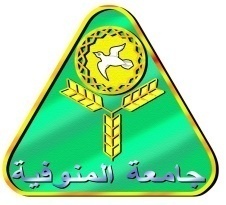 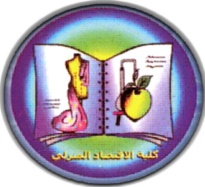 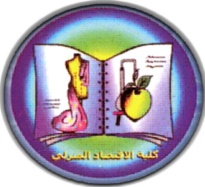      كلية الاقتصاد المنزلي    أمانة المجالس واللجانمحضر مجلس الكلية ( الجلسة  الرابعة ) في العام الجامعي 2021/2022 مالمنعقدة يوم الأحد الموافق 9/1/2022م.   والممتد حتى يوم الأحد الموافق 16/1/2022م.                                                                محضر اجتماعالجلسة الثانية لمجلس الكلية المنعقدة يوم الأحد الموافق9/1/2022م والممتد حتى 16/ 1/2022م في العام الجامعي 2021 /2022 مأجتمع مجلس الكلية ( الجلسة الرابعة ) في قاعة مجلس الكلية وذلك في تمام الساعة الثانية عشر صباحاً يوم الأحد الموافق9/1/2022م برئاسة السيد الأستاذ الدكتور/ شريف صبرى رجب - عميد الكلية ورئيس المجلس وحضور كل من :وقد دعى للحضور أ.د/ خالد محيى الدين محمد - أستاذ الملابس والنسيج المتفرغ بالكلية بصفته مدير وحدة ضمان الجودة.وقد دعى للحضور أ.د/ علا يوسف عبد اللاه - أستاذ الملابس والنسيج بالكلية بصفته نائب مدير وحدة ضمان الجودة. وقد اعتذار عن الحضور كل من:استهل السيد الأستاذ الدكتور / عميد الكلية الجلسة ورحب سيادته بالسادة الأعضاء ثم شرع سيادته بالنظر في جدول الأعمال على النحو التالى :1-المصادقات :-المصادقة على موضوعات مجلس الكلية المنعقدة يوم الأحد الموافق 12/12/2021م والممتدد حتى يوم   الأحد19/12/ 2021 م .القــــرار :- الموافقة مع رفع الأمر للجامعة2- مذكرة إدارة الدراسات العليا بشأن النظر في :-مد مدة الدراسة الطلاب الآتي أسمائهم:موافقة مجلس القسم العلمي بتاريخ 2/1/2022م.القــــرار:  الموافقةمع رفع الأمر للجامعة 3- مذكرة إدارة الدراسات العليا بشأن النظر في :-التوصية بمنح الدرجات العلمية  للطلاب الآتية أسمائهم وذلك بناء على التقارير الفردية والجماعية للسادة الأساتذة أعضاء لجنة الفحص والمناقشة للرسائل العلمية وهم :-1- منح درجة الدكتوراة للطالبة / صفاء جمال محمد عرفة - تخصص – تغذية وعلوم أطعمة .2- منح درجة الدكتوراة للطالبة / صباح حسن محمد السامونى - تخصص – تغذية وعلوم أطعمة .3- منح درجة الدكتوراة للطالبة / شيماء جمال أحمد أبو زيد  - تخصص – الملابس والنسيج  .4- منح درجة الماجستير للطالبة / مها عبد المنعم حسن بدر - تخصص  التغذية و علوم الاطعمة . 5- منح درجة الماجستير للطالبة / هالة فؤاد خليل - تخصص  التغذية و علوم الاطعمة .6- منح درجة الماجستير للطالب / محمد خميس عبده ابراهيم الهربيطي - تخصص  – الملابس والنسيج  .7- منح درجة الماجستير للطالب / محمد فاروق عيسوي شاهين - تخصص  – الملابس والنسيج  .8- منح درجة الماجستير للطالبة / اوجينا جرجس عبد الشهيد حنا - تخصص  – الملابس والنسيج  .9- منح درجة الماجستير للطالبة / مريانه ابراهيم ذكي سليمان  - تخصص  – الملابس والنسيج  .10- منح درجة الماجستير للطالبة / إيمان جمال محمد مصطفي - تخصص  – الملابس والنسيج  .موافقة الاقسام العلمية بتاريخ 2/1/2022م.القــــرار: الموافقة مع رفع الأمر للجامعة4- مذكرة إدارة الدراسات العليا بشأن النظر في :-- تسجيل خطة البحث للطالبة / نورهان صلاح محمود الفقى - المسجلة لدرجة الماجستير تخصص تغذية وعلوم أطعمة  بعنوان " دراسة تاثيرالكركم والكركدية على دلائل المناعة في فئران التجارب  "   علماً بأن لجنة الاشراف من :موافقة مجلس القسم العلمي بتاريخ 2/1/2022م.القــــرار: الموافقة مع رفع الأمر للجامعة5- مذكرة إدارة الدراسات العليا بشأن النظر في :-- - تسجيل خطة البحث للطالبة / ايمان زكريا محمد عطية - المسجلة لدرجة الدكتوراة تخصص تغذية وعلوم أطعمة  بعنوان " دراسة تاثير الجارسينيا  والقهوة الخضراء على الفئران المصابة بالسمنة "علماً بأن علماً بأن لجنة الاشراف من :موافقة مجلس القسم العلمي بتاريخ 2/1/2022م القــــرار: الموافقة مع رفع الأمر للجامعة 6- مذكرة إدارة الدراسات العليا بشأن النظر في :- تسجيل خطة البحث للطالبة / ايمان محمد طة مسلم    – المسجلة لدرجة الدكتوراة - تخصص تغذية  وعلوم أطعمة  بعنوان " التاثيرات الكيموحيوية والتغذوية لجذور الاشواجندا على خلل وظائف الكلى ونشاط التوازن المناعى فى الفئران ".     علماً بأن لجنة الاشراف من :موافقة مجلس القسم العلمي بتاريخ 2/1/2022م.القــــرار: الموافقة مع رفع الأمر للجامعة7-  مذكرة إدارة الدراسات العليا بشأن النظر في :- تسجيل خطة البحث للطالبة / ديما سامى عبد الرؤوف سليمان عميرة  - المسجلة لدرجة الماجستير- تخصص تغذية  وعلوم أطعمة  بعنوان  " دراسة تكنولوجية وتغذوية على ثمار الخرشوف فى الفئران "علماً بأن لجنة الاشراف من :موافقة مجلس القسم العلمي بتاريخ 2/1/2022م.القــــرار:  الموافقة مع رفع الأمر للجامعة8- مذكرة إدارة الدراسات العليا بشأن النظر في :-- تسجيل خطة البحث للطالبة / ريم عبد الفتاح برعى عبد الرحيم  - المسجلة لدرجة الماجستير - تخصص تغذية  وعلوم أطعمة  بعنوان " دراسة الأنشطة البيولوجية لمستخلص الاشوجندا وتأثيرها على المضاعفات العصبية فى الفئران البدينة "علماً بأن لجنة الاشراف من :موافقة مجلس القسم العلمي بتاريخ 2/1/2022م.القــــرار: الموافقة مع رفع الأمر للجامعة  9- مذكرة إدارة الدراسات العليا بشأن النظر في :-تسجيل خطة البحث للطالبة / ابتسام جمال مصطفى محمود  - المسجلة لدرجة الماجستير تخصص تغذية وعلوم أطعمة  بعنوان " تاثير طحلب الكلوريلا على مناعة الفئران البيضاء  "علماً بأن لجنة الاشراف من :موافقة مجلس القسم العلمي بتاريخ 2/1/2022م.القــــرار:  الموافقة مع رفع الأمر للجامعة10- مذكرة إدارة الدراسات العليا بشأن النظر في :-تسجيل خطة البحث للطالبة / ايمان وحيد محمود  البرلسى  - المسجلة لدرجة الماجستير تخصص تغذية  وعلوم أطعمة  بعنوان "  تاثير البنجر (جذور وأوراق ) على التغيرات البيولوجية والكيميائية الحيوية والنسيجية للفئران المصابة  بالسمنة   "علماً بأن لجنة الاشراف من :موافقة مجلس القسم العلمي بتاريخ 2/1/2022م.القــــرار:  الموافقة مع رفع الأمر للجامعة11- مذكرة إدارة الدراسات العليا بشأن النظر في :- تسجيل خطة البحث للطالبة / هدير محمود حسنى جاد الله   - المسجلة لدرجة الماجستير - تخصص تغذية  وعلوم أطعمة  بعنوان "التركيب الكيميائى النباتى والأنشطة الحيوية للطحالب البنية : تطبيقات على مضاعفات السمنة فى فئران التجارب   "علماً بأن لجنة الاشراف من :موافقة مجلس القسم العلمي بتاريخ 2/1/2022م.القــــرار: الموافقة مع رفع الأمر للجامعة 12- مذكرة إدارة الدراسات العليا بشأن النظر في :- تسجيل خطة البحث للطالبة / أريج عادل يوسف نور الدين  - المسجلة لدرجة الماجستير  تخصص تغذية وعلوم أطعمة  بعنوان بعنوان " التأثيرات  المحتملة لعمليات التبريد على محتوى المركبات النشطة حيويا والأنشطة البيولوجية للخضروات الورقية "علماً بأن لجنة الاشراف من :موافقة مجلس القسم العلمي بتاريخ 2/1/2022م.القــــرار : الموافقة مع رفع الأمر للجامعة13- مذكرة إدارة الدراسات العليا بشأن النظر في :- تسجيل خطة البحث للطالبة / اسماء محمد عامر طبور  - المسجلة لدرجة الماجستير - تخصص تغذية  وعلوم أطعمة  بعنوان " التأثير المحتمل لبذور وأوراق الباباظ فى الفئران المصابة بخلل فى الكلى المستحث بالجنتاميسين   "علماً بأن لجنة الاشراف من :موافقة مجلس القسم العلمي بتاريخ 2/1/2022م.القــــرار : الموافقة مع رفع الأمر للجامعة14-  مذكرة إدارة الدراسات العليا بشأن النظر في :-تسجيل خطة البحث للطالبة / فاطمة خيري على محمد  - المسجلة لدرجة الماجستير - تخصص الإقتصاد المنزلى والتربية بعنوان " فعالية إستراتيجية المحطات العلمية فى تدريس الإقتصاد المنزلى على تنمية مهارات التفكير المستقبلى والطموح الأكاديمى لدى طلاب المرحلة الثانوية  ". علماً بأن لجنة الاشراف من :موافقة مجلس القسم العلمي بتاريخ 2/1/2022م.القــــرار : الموافقة مع رفع الأمر للجامعة15-  مذكرة إدارة الدراسات العليا بشأن النظر في :-تسجيل خطة البحث للطالبة / أميمة شعبان بسيوني نوار  - المسجلة لدرجة الماجستير - تخصص إدارة منزل ومؤسسات بعنوان " التفكير الايجابي وعلاقته بالتوافق الزواجي لدي حديثي الزواج ".علماً بأن لجنة الاشراف من :موافقة مجلس القسم العلمي بتاريخ 2/1/2022م.القــــرار : الموافقة مع رفع الأمر للجامعة16- مذكرة إدارة الدراسات العليا بشأن النظر في :-تعديل فى لجنة الاشراف  للطالبة/  شرين محمد حسن عامر - المسجلة لدرجة الدكتوراة تخصص تغذية  وعلوم أطعمة  بعنوان " تاثير التدخل الغذائى على المؤشرات الصحية للاطفال المصابين بمرض داون – دراسة سريرية عشوائية   "علماً بأن لجنة الاشراف قبل التعديل :والتعديل المطلوب رفع إسم أ.د/ أحمد محمد جعفر (لاعتذار سيادته عن الاشراف ) لتصبح لجنة الاشراف بعد التعديل :موافقة مجلس القسم العلمي بتاريخ 2/1/2022م.القــــرار :الموافقة مع رفع الأمر للجامعة 17 - مذكرة إدارة الدراسات العليا بشأن النظر في :-تشكيل لجنة الفحص والمناقشة للطالبة/  الشيماء فاروق على غيتة  - المسجلة لدرجة الدكتوراة فى الاقتصاد المنزلي تخصص تغذيه وعلوم الأطعمة بعنوان "  تقييم المكونات الغذائية والملوثات الكيميائية لبعض انواع الزيوت النباتية المختلفة "علما بأن لجنة الأشراف : علما بان لجنة الفحص والمناقشة على النحو التالي  :موافقة مجلس القسم العلمي بتاريخ 2/1/2022م.القــــرار : الموافقة مع رفع الأمر للجامعة18- مذكرة إدارة الدراسات العليا بشأن النظر في :-تشكيل لجنة الفحص والمناقشة للطالب / محمد مصطفى محمد رجب - المسجل لدرجة الماجستير فى الاقتصاد المنزلي تخصص تغذيه وعلوم الأطعمة بعنوان " جودة البسكويت المدعم بشرش اللبن "علما بأن لجنة الأشراف : علما بان لجنة الفحص والمناقشة على النحو التالي  موافقة مجلس القسم العلمي بتاريخ 2/1/2022م.القــــرار : الموافقة مع رفع الأمر للجامعة19- مذكرة إدارة الدراسات العليا بشأن النظر في :- تشكيل لجنة الفحص والمناقشة للطالبة/  ندى ياسر مصطفى محمد  - المسجلة لدرجة الماجستير فى الاقتصاد المنزلي تخصص تغذيه وعلوم الأطعمة بعنوان " التاثير المحتمل لجذور الروباص واوراق حشيشة الليمون في الفئران المصابة بالسكر بتاثير الالوكسان ".علما بأن لجنة الأشراف : علما بان لجنة الفحص والمناقشة على النحو التالي  موافقة مجلس القسم العلمي بتاريخ 2/1/2022م.القــــرار : الموافقة مع رفع الأمر للجامعة20- مذكرة إدارة الدراسات العليا بشأن النظر في :-تشكيل لجنة الفحص والمناقشة للطالبة/  آية محمد فهمي الفقى - المسجلة لدرجة الماجستير فى الاقتصاد المنزلي تخصص الملابس والنسيج بعنوان " استحداث تصميمات مستوحاه من الدمج بين زخارف الارابيسك وعناصر البيئة الطبيعية وتوظيفها في إثراء الملابس النسائية بالتطريز الالي ".علما بأن لجنة الأشراف : علما بان لجنة الفحص والمناقشة على النحو التالي  موافقة مجلس القسم العلمي بتاريخ 2/1/2022م.القــــرار: الموافقة مع رفع الأمر للجامعة21-   مذكرة إدارة الدراسات العليا بشأن النظر في :- تشكيل لجنة الفحص والمناقشة للطالبة/  سلمي أبو القاسم عبد الرازق الشافعي  - المسجلة لدرجة الماجستير فى الاقتصاد المنزلي تخصص إدارة المنزل والمؤسسات بعنوان " تقييم الخدمات بمؤسسات المكفوفين في ضوء الإدارة الخضراء وعلاقته بالتفكير الإيجابي للكفيف ".علما بأن لجنة الأشراف : علما بان لجنة الفحص والمناقشة على النحو التالي  موافقة مجلس القسم العلمي بتاريخ 2/1/2022م.القــــرار: الموافقة مع رفع الأمر للجامعة22-   مذكرة إدارة الدراسات العليا بشأن النظر في :- إيقاف قيد الدراسة للطلاب الآتي اسمائهم:موافقة مجلس القسم العلمي بتاريخ 2/1/2022م.القــــرار: الموافقة مع رفع الأمر للجامعة23-   مذكرة إدارة الدراسات العليا بشأن النظر في :-- الإعتذارات المقدمة من السادة أعضاء هيئة التدريس المشرفون على الطلاب الآتي اسمائهم وذلك لعدم الإلتزام فى كلا من الحضور والجدية فى العمل والتواصل مع المشرفين وهم كالتالى :1- الإعتذارعن الإشراف المقدم من: أ.د/ يوسف عبد العزيزالحسانين  & أ.د/ عبد الحليم يوسف عبد الحليم   عن الطالبة/ هبة أحمد ابراهيم غنيم  - دكتوراة تغذية وعلوم أطعمة .2- الإعتذار عن الإشراف المقدم من: أ.د/ خالد محى الدين عن الطالبة/  بسمة ميسرة عبد الحميد – ماجستير ملابس ونسيج  علما بأن لجنة الإشراف مكونة من : - أ.د/ خالد محى الدين                 - د/ رانيا فاروق النويشي3- الإعتذار عن الإشراف المقدم من: أ.د/ خالد محى الدين & د/ نهى محمد عبد السيد عن الطالبة/  أسماء حازم إبراهيم حمزة –ماجستير ملابس ونسيج 4- الإعتذار عن الإشراف المقدم من: أ.د/ أمل بسيونى عطية عن الطالب/  بدر أحمد على إبراهيم– ماجستير ملابس ونسيج  علما بأن لجنة الإشراف مكونة من : - أ.د/ أمل بسيونى عطية            - أ.د/ محمد عبد المنعم رمضان5- الإعتذار عن الإشراف المقدم من: أ.د/ سها محمد حمدى عبد الرازق & د/ أحمد رمزى عطا اللهعن الطالبة/سمر الشحات محمد عبد الرازق – ماجستير ملابس ونسيج  موافقة مجالس الأقسام العلمية بتاريخ 2/1/2022م.  القــــرار: الموافقة مع رفع الأمر للجامعة24- مذكرة إدارة الدراسات العليا بشأن النظر في :-الإعتذار المقدم من الطالبة / خلود محمد توفيق - المقيدة بدبلوم غذائيات المستشفيات عن حضور المحاضرات لمدة 24يوم من 13/ 12/ 2021الى 7/1/ 2022 وذلك لعذر مرضىموافقة مجلس القسم العلمي بتاريخ 2/1/2022م. القــــرار: الموافقة مع رفع الأمر للجامعة25-   مذكرة إدارة الدراسات العليا بشأن النظر في :-تسجيل الأبحاث الخاصة بكلا من :-- د/ هناء سعيد سلامة – مدرس بقسم إدارة المنزل والمؤسسات.- د/ آية عبد الشافي علي أبو سليم – مدرس بقسم إدارة المنزل والمؤسسات.- الطالبة / الشيماء فاروق على غيتة  - دكتوراة تغذيه وعلوم الأطعمة.- الطالب / محمد مصطفى محمد رجب   – ماجستير تغذيه وعلوم الأطعمة.- الطالبة / ندى ياسر مصطفى محمد  - ماجستير تغذيه وعلوم الأطعمة.- الطالبة / أيه محمد فهمي الفقى - ماجستير ملابس ونسيج.- الطالبة / سلمي أبو القاسم عبد الرازق الشافعي  - ماجستير إدارة منزل ومؤسسات.موافقة مجلس القسم العلمي بتاريخ 2/1/2022م.القــــرار: الموافقة مع رفع الأمر للجامعة26- مذكرة إدارة الدراسات العليا بشأن النظر في :-الخطة الدراسية للفصل الدراسي الثاني وتشكيل لجان الممتحنين للفصل الدراسي الأول للعام الجامعي 2021/2022 كما وردت من الأقسام العلمية الآتية:-- قسم إدارة المنزل والمؤسسات.	- قسم الإقتصاد المنزلى والتربية.- قسم الملابس والنسيج.- قسم التغذية وعلوم الأطعمة.موافقة مجالس الأقسام العلمية بتاريخ 2/1/2022م.القــــرار: الموافقة مع رفع الأمر للجامعة27- مذكرة قسم شئون التعليم بشأن النظر فى :- بشأن التصويب الخاص بمراجعة نتيجة الطلاب الاتية أسمائهم :-تسنيم خالد عبد المعطى شعله خريجة دوريونيو تخصص ادارة المنزل والمؤسسات.2- سارة فتحى تهامى  أحمد الشامية خريجة دوريونيو تخصص ادارة المنزل والمؤسسات.3- ياسمين أحمد مصطفى البيلى خريجة دوريونيو تخصص ادارة المنزل والمؤسسات.4- سارة حمدى عبد المطلب السيد أبو نار خريجة دورسبتمبر تخصص ادارة المنزل والمؤسسات.5- محمد سعد محمد القصير خريج دورسبتمبر تخصص ادارة المنزل والمؤسسات. حيث انه ىتبين وجود خطأ في نتيجة الطالبتان كالاتى :موافقة لجنة شئون التعليم بتاريخ 2/1/2022م .القــــرار: الموافقة مع رفع الأمر للجامعة28- مذكرة قسم شئون العاملين " أعضاء هيئة التدريس" بشأن النظر فى :-النظر في الخطاب الوارد من كلية التربية النوعية جامعة طنطا بشأن اتخاذ ما يلزم نحو الموافقة على ندب السيد الأستاذ الدكتور/ نعمة مصطفى رقبان أستاذ إدارة المنزل للقيام بالتدريس لطلاب الدراسات العليا (مرحلة الدكتوراه) مقرر في زينة وتنسيق زهور- إدارة مؤسسات متقدم  مع المشاركة في أعمال الإمتحانات المرتبطة بالتدريس والجلسات والتصحيح وذلك للعام الجامعي 2021/2022.موافقة القسم العلمي بتاريخ 2/1/2022مالقرار : الموافقة مع رفع الأمر للجامعة29 - مذكرة قسم شئون العاملين " أعضاء هيئة التدريس" بشأن النظر فى :-الطلب المقدم أ.م.د/ سحر كمال محمود فوده  الأستاذ المساعد بقسم الملابس والنسيج على تعيينها بوظيفة أستاذ وذلك حسب ما ورد بتقرير اللجنة العلمية الدائمة لترقية الأساتذة والأساتذة المساعدين الذي يوصي فيه بترقيتي إلي درجة أستاذ الملابس والنسيج  بذات القسم والكلية .موافقة القسم العلمي بتاريخ بتاريخ  2 / 1 /2022م .القرار : الموافقة مع رفع الأمر للجامعة30- مذكرة قسم شئون العاملين " أعضاء هيئة التدريس" بشأن النظر فى :-رفع عقوبة التنبية من ملف شئون أعضاء هيئة التدريس القسم والكلية رقم 1114 بتاريخ 31/5/ 2018  للدكتورة / نزيهة عبد الرحمن خليل الاستاذ المساعد بقسم التغذية وعلوم الأطعمة .موافقة القسم العلمي بتاريخ بتاريخ  2 / 1 /2022م .القرار : الموافقة مع رفع الأمر للجامعة31- مذكرة قسم العلاقات الثقافية  للعرض على مجلس الكلية بشأن النظر في:-الخطاب الوارد من الإدارة العامة للعلاقات الثقافية إدارة الاتفاقيات والمؤتمرات والمتضمن كتاب الملحقية الثقافية بسفارة المملكة العربية السعودية في جمهورية مصر العربية بشأن المؤتمر والمعرض الدولي للتعليم بعنوان (التعليم في مواجهة الأزمات : الفرص والتحديات) خلال الفترة من 8 الي 11 مايو 2022م كما يتضمن كتاب سيادته بيانات للتواصل والتنسيق مع المسئولين عن تنظيم المؤتمر كما هو موضح في المرفق. وبعرض الموضوع على الأقسام العلمية رغب في الترشيح :-د / إيناس موسى     مدرس بقسم الملابس والنسيج كمستمع .موافقة القسم العلمي بتاريخ بتاريخ  2 / 1 /2022مالقرار : الموافقة مع رفع الأمر للجامعة32 - مذكرة السيد الأستاذ الدكتور / رئيس قسم الملابس والنسيج للعرض على مجلس الكلية بشأن النظر في:- الخطاب الوارد من المجلس الأعلى للجامعات – لجنة قطاع التربية النوعية والأقتصاد المنزلى بتاريخ 18/10/2021 وتقريرالجنة التخصصية الفرعية الوارد بشأن التخصصات المدرجة في مشروع اللائحة المقدم  حيث أوصت لجنة القطاع بتعديل مسمى ( الملابس والنسيج )الوارد إلى ( النسيج والملابس )وبعرض الموضوع على مجلس القسم العلمى  واوصى بعدم الموافقة بتاري 7/11/2021 وبعرض الموضوع على مجلس الكلية أوصى بتشكيل لجنة من أقدم الأساتذة بالقسم العلمى للدراسة والعرض على مجلس الكلية بتاريخ 14/11/2021 .وتم تشكيل اللجنة من السادة الأساتذة  :-أ.د/ إسلام عبد المنعم حسين    أستاذ ورئيس قسم الملابس والنسيج     ( رئيسا )أ.د/ أمل بسيونى عطية         أستاذ تصميم المنسوجات                  ( عضوا )أ.د/ إيهاب فاضل أبوموسى    أستاذ تصميم الأزياء                       ( عضوا ) أ.د/ علا يوسف محمد عبداللاه   أستاذ الملابس والنسيج                ( عضوا )  أ.د/ هدى محمد سامى غاز    أستاذ تصميم الأزياء                         ( عضوا )وأجتمعت اللجنة بتاريخ 2/1/2021 وأوصت بعدم الموافقة على تعديل مسمى القسم ويبقى مسمى القسم    (ملابس ونسيج ) للأسباب الأتية :-أولا :- تم موافقة الجان القطاع لمرحلة الدراسات العليا لبرنامج ( الملابس والنسيج ) للماجستير والدكتوراه بنظام الساعات المعتمدة  للعام 2021 واقرت بالقواعد الأساسية أن الكلية تتكون من الأقسام التالية :- التغذية وعلوم الأطعمة                         2- الملابس والنسيج          3- إدارة المنزل والمؤسسات                       4- الأقتصاد المنزلى والتربيةثانيا :- نسبة المقررات الدراسية بقسم الملابس والنسيج لمجالات التخصص كالأتى :-أ- إنتاج الملابس :- ( تكنولوجيا الملابس – تصميم وتنفيذ نماذج – دراسات متقدمة في النماذج – الات تصنيع الملابس - أختيار وتنفيذ ملابس – أقتصاديات صناعة الملابس – معاطف – العناية بالملابس – تسويق الملابس – مشروع ملابس ) 60%  ب- تصميم أزياء :- ( تشريح – تصميم أزياء – تشكيل على المانيكان )  12% ت – نسيج وصباغة :- ( نسيج تريكو – تصميم منسوجات – صباغة ) 18% ث- فنون :- ( فن قديم – فن حديث – أشغال فنية )  10%     توصية اللجنة وتوصية مجلس القسم العلمى بعدم الموافقة على تعديل مسمى القسم العلمى ويبقى القسم تحت مسمى( الملابس والنسيج ) .موافقة القسم العلمي بتاريخ بتاريخ  2 / 1 /2022مالقرار :- الموافقة مع رفع الأمر للجامعة33- مذكرة  للعرض على مجلس الكلية بشأن النظر في:-محضرإجتماع لجنة شئون خدمة المجتمع وتنمية البيئة - الجلسة " الثالثة " للعام الجامعي2021/2022م  بتاريخ 2 / 1 /2022م .القرار : الموافقة مع رفع الأمر للجامعة34- مذكرة عن موضوعات الجودة  للعرض على مجلس الكلية بشأن النظر في :-تقرير الوضع الراهن بوحدة ضمان الجودة وإجتماعاتها ( مرفق ).القرار : الموافقة مع رفع الأمر للجامعة 35- مذكرة عن موضوعات الجودة  للعرض على مجلس الكلية بشأن النظر في :- إعتماد مد العمل بالخطة الأستراتيجية وخطة التحسين إلى 2022 م.إعتماد الدراسة الذاتية 2021 م .القرار : الموافقة مع رفع الأمر للجامعةما يستجد من أعمال36- مذكرة إدارة الدراسات العليا بشأن النظر في :-العذرالمقدم من الطالبة / عزة عطا إبراهيم عبد الله المقيدة لدرجة الدكتوراه تخصص إدارة المنزل والمؤسسات عن حضور مادة كمبيوتر متقدم ( تخلفات ) يوم 9/1/2022 م وذلك بناء على التقرير الطبى المرفق من الأدارة الطبية.القرار : الموافقة مع رفع الأمر للجامعة37- مذكرة  للعرض على مجلس الكلية بشأن النظر في:- قبول الأستقالة المقدمة من المعيدة / دعاء سعيد محمد إبراهيم المعيدة بقسم الملابس والنسيج بتاريخ 1/1/2022م وذلك نظرا لمجموعة من الأسباب الشخصية .القرار : الموافقة مع رفع الأمر للجامعة38- مذكرة  للعرض على مجلس الكلية من مكتب عميد الكلية بشأن النظر في :-الموافقة على الطلب المقدم من الأستاذة / سمية محمد عبد الغفار عبد الجواد الحاصلة على الماجستير فى الإقتصاد المنزلى تخصص التغذية وعلوم الأطعمة – جامعة المنوفية تدريس سكاشن عملية بقسم التغذية وعلوم الأطعمة بدون مقابل حيث إنها حاصلة على ماجستير إقتصاد منزلى2016م – ومقيدة دكتوراة فى الكلية.القــــرار: الرفض39 - مذكرة  للعرض على مجلس الكلية من مكتب عميد الكلية بشأن النظر في :-الموافقة على الطلب المقدم من د/ فاطمة رجب شرف المدرس بقسم الأقتصاد المنزلى والتربية بمنح سيادتها أجازة لمدة عام لرعاية طفل .موافقة القسم العلمي بتاريخ بتاريخ  9 / 1 /2022م .القرار : الموافقة مع رفع الأمر للجامعة40- مذكرة  للعرض على مجلس الكلية من مكتب عميد الكلية بشأن النظر في :-مذكرة الرأى فى الفتوى المختصة بمجلس الدولة بفتواها الماثلة رقم 210 بتاريخ 21/12/2021ملف رقم 1 / 2 / 2821 من :- أولا :- أعتبار الفترة من 28/2/2020 حتى تاريخ سحب قرار إنهاء خدمة المعروض حالته الدكتور / محمود عبد الحميد عبد اللطيف – المدرس بقسم التغذية وعلوم الأطعمة بكلية الأقتصاد المنزلى جامعة المنوفية سابقا ضمن مدة خدمته .ثانيا :- أعتبار خدمة المعروض حالته الدكتور / محمود عبد الحميد عبد اللطيف منتهية بقوة القانون إذا انقطع عن العمل أكثر من شهر بدون إذن إو عذر مقبول إعتبار من تاريخ تحقق واقعة الأنقطاع الجديدة الا إذا تقدم بعذر مقبول خلال ستة أشهر من تاريخ الأنقطاع وذلك كله على النو المبين بأسباب الفتوى .ثالثا :- إخطار المعروض حالته والجهات المعنية بما ينتهى إليه الرأى فى هذا الشأن.القرار : الموافقة على ما أنتهت إليه الفتوى بأعتبار خدمة سيادته منتهية حيث أنه قد أنقطع عن العمل أكثر من شهر دون تقديم عذر مقبول حتى تاريخه41- مذكرة  للعرض على مجلس الكلية من مكتب عميد الكلية بشأن النظر في :-بناء على الشكوة المقدمة من السيدة الأستاذة الدكتورة / سحر كمال محمود فودة بتاريخ  8/1/2022 والمذكرة المحولة لنا أيضا من معالى السيد الأستاذ الدكتور/ رئيس الجامعة بتاريخ 11/1/2022 برقم 164 والخاصة  بالشكوي المقدمة من السيدة الاستاذة الدكتورة سحر كمال فودة الاستاذ بقسم الملابس والنسيج والتي تضرر فيها كما تدعي من تخويف وترهيب ومعاملة سيئة من وكيل الكلية لشئون التعليم والطلاب أ.د/ رشدي عيد.أفيد سيادتكم علما بما يلي:-الواقعة التي ذكرتها سيادتها بأن السيد الأستاذ الدكتور وكيل الكلية لشؤون التعليم والطلاب قد قام بقذفها بمذكرة تقدمت بها لسيادته وبسؤال الشهود المتواجدين مع سيادتها وهم كل من أ.د/ سالي احمد العشماوي– أ.م.د/ أيناس موسي عضو الكونترول –  د/ ايمان قطب عضو الكونترول أفادوا بعدم رؤيتهم لتلك الواقعة وقاموا بنفي هذه الواقعة جملا وتفصيلا مما يؤكد سوء نية مقدمة الشكوى وادعاءها كذبا علي وكيل الكلية للنيل منه.أدعت سيادتها باستدعاء الوكيل  للمحققة الأستاذة سحر الوكيل من ادارة الشؤون القانونية بالجامعة للتحقيق معها – وبسؤال المحققة عن صحة ذلك افادت بأن استدعائها كان لأثبات تغيب أعضاء الكونترول عن العمل وعدم تواجدهم بغرفة أعمال الكونترول وليس للتحقيق مع أحد وقد افادت المحققة أيضا بأنها ليست مخولة بالتحقيق مع اعضاء هيئة التدريس لأن التحقيق يتم بناء علي قرار من معالي رئيس الجامعة ويقوم به عضو هيئة تدريس بكلية الحقوق وليس موظف بإدارة الشؤن القانونية. وهذا يؤكد عدم صحة ادعاءات مقدمة الشكوى. أدعت سيادتها بتجاوزي الشخصي معها بصفتي عميد الكلية بأن قمت بإهانتها والتشهير بها عن طريق رسائل مرسلة مني لها علي الواتساب. هذا الادعاء باطل أيضا جملا وتفصيلا لأن ما قمت بهد هو ارسال رسالة عامة لجميع أعضاء هيئة التدريس للتنبيه عليهم بأن تكليفات الكونترول الزامية ولن تقبل أعذار عنها الا بموجب تقرير طبي رسمي معتمد. ولم تضمن رسالتي أي عبارات تدخل تحت مسمي القذف والتشهير بسيادتها وسمعتها واخلاقها كما أدعت بالباطل. كما اشرت لسيادتها بأنها كانت تتواجد يوميا بالكلية خلال الايام السابقة ومن الصباح الباكر لاستكمال اوراق ترقيتها لدرجة استاذ ولم تدعي المرض المزمن كما تدعيه اثناء تكليفها بأعمال الكونترول . فهل سؤالي لها عن ذلك يعد عملا من أعمال القذف والتشهير كما تدعي سيادتها؟ مع ملاحظة ان الامراض المزمنة والتي تدعيها سيادتها تكون مستمرة وليست قاصرة علي أوقات تكليفات أعمال الكونترول فقط.وحيث أن سيادتها قد قدمت صورة  من تقرير طبى معتمد من السيد الأستاذ الدكتور/ رئيس اللجنة الطبية أ.د/ محمد قمر الشرنوبى والذى إنتهى إلى التوصية بمراعاة حالة سيادتها الصحية عند تكليفها بأعمال الأمتحانات والكنترول والأتصال بالطلاب نظرا لحالة سيادتها المرضية والتنبيه على عميد الكلية بمراعاة ذلك فقد قرر مجلس الكلية وحرصا منه على صحتها وإلتزاما بتقرير اللجنة الطبية إعفاء سيادتها من التدريس للطلاب حيث أن التدريس يتضمن محاضرات نظرية والأشراف على الدروس العملية ومتابعتها بصورة مستمرة مما قد يؤدى إلى تفاقم حالتها الصحية وحرصا من الكلية على صحة سيادتها فقد قرر مجلس الكلية إعفاءها من التدريس خلال الفصل الدراسى الثانى وتقديم تقرير طبى رسمى يفيد بتحسن حالتها وأستطاعتها العمل بصورة طبيعية غير مؤثرة سلبا على صحة سيادتها وتم إبلاغ سيادتها بذلك .القرار : الموافقة مع رفع الأمر للجامعة42 - مذكرة  للعرض على مجلس الكلية بشأن النظر في :-تشكيل لجنة أخلاقيات البحث العلمى للعام الجامعى 2021 – 2022 م .القرار : الموافقة مع رفع الأمر للجامعةوفى نهاية الاجتماع والإنتهاء من جدول الأعمال رفعت الجلسة في تمام الساعة الثانية عشر ظهرا .            أمين المجلس                                رئيس المجلس عميد الكلية           (د./إيرينى إسحق عبده )                      (أ.د./ شريف صبرى رجب )قــــرار                         رقم (    ) بتاريخ  /  /2022 م	         بشأن تشكيل لجنة أخلاقيات البحث العلمى مادة (1) : يتم تشكيل لجنة أخلاقيات البحث العلمى على النحو التالى :-مادة (2) : على جميع جهات الأختصاص تنفيذ ذلك كلا فيما يخصه 	         عميد الكلية                                                                                          (أ.د./ شريف صبرى رجب )الوظيفةالأسممأستاذ  بقسم الملابس والنسيج ووكيل الكلية لشئون التعليم والطلاب.أ.د/ رشدي علي احمد عيد1أستاذ التغذية وعلوم الأطعمة ووكيل الكلية لشئون خدمة المجتمع وتنمية البيئة.أ.د/سهام عزيز خضر2أستاذ التغذية وعلوم الأطعمة ووكيل الكلية للدراسات العليا والبحوث.أ.د/عصام عبد الحافظ بودي3أستاذ ورئيس قسم التغذية وعلوم الأطعمة.أ.د/ 4أستاذ ورئيس قسم الملابس والنسيج ووكيل الكلية لشئون التعليم والطلاب سابقا.أ.د/ إسلام عبد المنعم حسين5أستاذ و رئيس قسم إدارة المنزل والمؤسسات.أ.د/ ربيع محمود نوفل6أستاذ و رئيس قسم الاقتصاد المنزلي والتربية.أ.د/ منى عبد الرازق ابو شنب 7أستاذ متفرغ بقسم التغذية وعلوم الأطعمة وعميد الكلية سابقا من الداخل.أ.د/ محمد مصطفي السيد8أستاذ متفرغ بقسم التغذية وعلوم الأطعمة وعميد الكلية سابقا من الداخل.أ.د/ محمد  سمير الدشلوطي9أستاذ متفرغ بقسم التغذية وعلوم الأطعمة وعميد الكلية سابقا من الداخل.أ.د/ فاطمة الزهراء أمين الشريف10أستاذ ورئيس قسم التغذية وعلوم الأطعمة وعميد الكلية سابقا تم دعوته .أ.د/ يوسف عبد العزيز الحسانين11أستاذ الملابس والنسيج المتفرغ بكلية التربية النوعية جامعة طنطا من الخارج.أ.د/ عادل جمال الدين الهنداوى12أستاذ بقسم التغذية وعلوم الأطعمة  من الداخل.أ.د/ عماد عبد الحليم الخولى15أستاذ بقسم إدارة المنزل والمؤسسات اقدم الأساتذة بالقسمأ.د / نعمة مصطفى رقبان16رئيس الإدارة المركزية للمنطقة الحرة بشبين الكوم التابع للهيئة العامة للاستثمار و المناطق الحرة من الخارج  .	أ/ مختار أحمد رضوان17استاذ بقسم الملابس و النسيج اقدم الاساتذة بالقسم .أ.د/ أشرف محمود هاشم18أستاذ بقسم التغذية وعلوم الأطعمة  أقدم الاساتذة بالقسم.	أ.د/ إسلام أحمد محمد حيدر19أستاذ بقسم الاقتصاد المنزلي والتربية أقدم الاساتذة بالقسم.أ.د / لمياء شوقت على أحمد20أستاذ مساعد بقسم الملابس والنسيج اقدم الاساتذة المساعدين .   	أ.م.د/عبدالله عبد المنعم حسين21مدير جهاز المشروعات المتوسطة والصغيرة والمتناهية الصغر بالمنوفية من الخارج  .	أ / إيهاب سعيد حجازى	22مدرس بقسم الملابس والنسيج  اقدم المدرسين .	د/إيرينى إسحق عبده23الوظيفةالأسممأستاذ بقسم الاقتصاد المنزلي والتربية أقدم الاساتذة بالقسم.أ.د / لمياء شوقت على أحمد1مدير جهاز المشروعات المتوسطة والصغيرة والمتناهية الصغر بالمنوفية من الخارج  أ / إيهاب سعيد حجازى2مالإسمالتخصصالدرجةالمدةمنالسبب1شيماء جمال أحمد أبو زيد  الملابس والنسيجدكتوراةعام ثانى1/9/2021 الي 31/8/2022لاستكمال الرسالة العلمية2هند عوض اللة مرزوق السدودى              تغذية وعلوم أطعمةدكتوراةعام أول1/1/2022 الي 31/12/2022لاستكمال الرسالة العلمية3الشيماء فاروق على غيتةتغذية وعلوم أطعمةدكتوراةعام رابع1/9/2021 الي 31/8/2022لاستكمال الرسالة العلمية4مها عبد المنعم حسن بدرتغذية وعلوم أطعمةالماجستيرأربعة أعوام1/9/2018 الي 31/8/2022لاستكمال الرسالة العلمية5أيه محمد فهمي الفقىالملابس والنسيجماجستيرعام رابع1/9/2021 الي 31/8/2022لاستكمال الرسالة العلمية6مريانة إبراهيم ذكى سليمان الملابس والنسيجماجستيرعام أول 1/9/2021 إلى 31/8/2022لاستكمال الرسالة العلميةمالاسمالوظيفة والتخصص1د/ مى محمود خفاجى   استاذ مساعد بقسم التغذية وعلوم الاطعمة  - كلية الاقتصاد المنزلي  - جامعة المنوفية2د/اميرة حمدى درويش  مدرس بقسم  التغذية وعلوم الاطعمة  - كلية الاقتصاد المنزلي  -  جامعة المنوفيةمالاسمالوظيفة والتخصص1ا. د/ ليلى احمد البديوى  استاذ  التغذية وعلوم الاطعمة المتفرغ - كلية الاقتصاد المنزلي    جامعة المنوفية2د/ وفاء احمد رفعت  استاذ مساعد  بقسم  التغذية وعلوم الاطعمة  - كلية الاقتصاد المنزلي – جامعة المنوفية مالاسمالوظيفة والتخصص1ا.د/ فاطمة الزهراء امين الشريف استاذ التغذية وعلوم الاطعمة المتفرغ -وعميد كلية الاقتصاد المنزلي  سابقا -  جامعة المنوفية2أ.د/ اسلام احمد حيدر  استاذ بقسم  التغذية وعلوم الاطعمة  - كلية الاقتصاد المنزلي   - جامعة المنوفية 3د/ وفاء أحمد رفعت  استاذ مساعد بقسم التغذية وعلوم الاطعمة  - كلية الاقتصاد المنزلي  - جامعة المنوفية  مالاسمالوظيفة والتخصص1أ.د/ ماجدة كامل الشاعر أستاذ التغذية وعلوم الاطعمة المتفرغ - كلية الاقتصاد المنزلى - جامعة المنوفية2د/ نزيهة خليل عبد الرحمناستاذ  مساعد بقسم  التغذية وعلوم الاطعمة  -كلية الاقتصاد المنزلي  - جامعة المنوفيةمالاسمالوظيفة والتخصص1أ.د/ يوسف عبد العزيز الحسانين  أستاذ التغذية وعلوم الاطعمة وعميد كلية الاقتصاد المنزلى  سابقا - جامعة المنوفية2 د/ أمل ناصف ذكى استاذ مساعد بقسم  التغذية وعلوم الاطعمة  - كلية الاقتصاد المنزلي- جامعة المنوفيةمالاسمالوظيفة والتخصص1أ.د/ محمد مصطفى السيد  أستاذ التغذية وعلوم الاطعمة المتفرغ - كلية الاقتصاد المنزلى - جامعة المنوفية2د/ بسمة رمضان الخطيب  استاذ  مساعد بقسم  التغذية وعلوم الاطعمة  - كلية الاقتصاد المنزلي - جامعة المنوفيةمالاسمالوظيفة والتخصص1أ.د/ عادل عبد المعطى أحمد أستاذ متفرغ بقسم التغذية وعلوم الاطعمة- كلية الاقتصاد المنزلى – جامعة المنوفية2أ.د/ عماد محمد الخولى   استاذ بقسم التغذية وعلوم الاطعمة  - كلية الاقتصاد المنزلي -  جامعة المنوفية3د/ أمل ناصف ذكىاستاذ مساعد  بقسم  التغذية وعلوم الاطعمة  - كلية الاقتصاد المنزلي – جامعة المنوفيةمالاسمالوظيفة والتخصص1ا. د/ يوسف عبد العزيز الحسانين أستاذ بقسم التغذية وعلوم الاطعمة والعميد الاسبق – كلية الاقتصاد المنزلي - جامعة المنوفية 2د/ امل ناصف ذكى أستاذ مساعد بقسم التغذية وعلوم الاطعمة - كلية الاقتصاد المنزلي  - جامعة المنوفيةمالاسمالوظيفة والتخصص1ا. د/ يوسف عبد العزيز الحسانين    أستاذ  بقسم التغذية وعلوم الاطعمة والعميد الاسبق – كلية الاقتصاد المنزلي - جامعة المنوفية 2 د/ امل ناصف ذكى أستاذ مساعد بقسم التغذية وعلوم الاطعمة  - كلية الاقتصاد المنزلي -  جامعة المنوفيةمالاسمالوظيفة والتخصص1ا. د/ محمد مصطفى السيد   أستاذ  متفرغ بقسم التغذية وعلوم الاطعمة  -كلية الاقتصاد المنزلي- جامعة المنوفية 2 د/ امل ناصف ذكى أستاذ مساعد بقسم التغذية وعلوم الاطعمة  - كلية الاقتصاد المنزلي- جامعة المنوفيةمالاسمالوظيفة والتخصص1أ.د/ جيهان على السيد سويد     أستاذ بقسم الإقتصاد المنزلى والتربية - كلية الاقتصاد المنزلي - جامعه المنوفية2د/ مروة صلاح سعادة     أستاذ مساعد بقسم الإقتصاد المنزلى والتربية - كلية الاقتصاد المنزلي - جامعه المنوفية3د/ هالة صبري عبد الحليم يوسفمدرس بقسم الإقتصاد المنزلى والتربية - كلية الاقتصاد المنزلي - جامعه المنوفيةمالاسمالوظيفة والتخصص1أ.د/ سمحاء سمير إبراهيم محمد   أستاذ بقسم إدارة المنزل والمؤسسات - كلية الاقتصاد المنزلي – جامعه المنوفية2د/ نهي عبد الستار عبد المحسن أستاذ مساعد بقسم إدارة المنزل والمؤسسات - كلية الاقتصاد المنزلي - جامعه المنوفية3د/ إيمان محمد قطب  مدرس بقسم إدارة المنزل والمؤسسات - - كلية الاقتصاد المنزلي – جامعه المنوفيةمالاسمالوظيفة والتخصص1أ.د/ محمد صالح اسماعيل         أستاذ التغذية - بقسم التغذية وعلوم الاطعمة - كلية الاقتصاد المنزلي - جامعة المنوفية  2أ.د/ على محمد الشافعىاستاذ بقسم الاطفال - كلية الطب - جامعة المنوفية3أ.د/ أحمد محمد جعفر استاذ – بمعهد بحوث الاغذية والتكنولوجيا – مركز البحوث الزراعية بالجيزة مالاسمالوظيفة والتخصص1أ.د/ محمد صالح اسماعيل         أستاذ التغذية - بقسم التغذية وعلوم الاطعمة-  كلية الاقتصاد المنزلي    - جامعة المنوفية  2أ.د/ على محمد الشافعىاستاذ بقسم الاطفال - كلية الطب - جامعة المنوفيةمالاسمالوظيفة والتخصص1أ.د/ سحر عثمان الشافعى  أستاذ بقسم التغذية وعلوم الاطعمة - كلية الاقتصاد المنزلي - جامعة المنوفية  2أ.د/ رهام كامل ابراهيم بدوى (رحمها الله)استاذ  بوحدة تلوث البيئة – قسم البيئة النباتية  والمراعى -  مركز بحوث الصحراء 3أ.د/عبد الناصر جابر الجندى   استاذ كيمياء النباتات الطبية والعطرية – قسم  بحوث النباتات  الطبية والعطرية -  معهد بحوث الصناعات الصيدلية والدوائية –المركز القومى للبحوث مالاسمالوظيفة والتخصص1 أ.د/ سحر عثمان الشافعىأستاذ التغذية وعلوم الاطعمة - كلية الاقتصاد المنزلي    - جامعة المنوفية – مشرفا مقررا2أ.د/عيد على زكى  أستاذ بقسم  الاقتصاد المنزلى- كلية التربية النوعية  –جامعة  بنها    – مناقشا 3أ.د/ طارق عبد الرحمن محمد عفيفى أستاذ  التغذية وعلوم الاطعمة  -كلية الاقتصاد المنزلي - جامعة المنوفية - مناقشا4أ.د/عبد الناصر جابر الجندى  أستاذ كيمياء النباتات الطبية والعطرية – قسم  بحوث النباتات  الطبية والعطرية -  معهد بحوث الصناعات الصيدلية والدوائية –المركز القومى للبحوث- مشرفا ومناقشامالاسمالوظيفة والتخصص1أ.د/عماد محمد الخولى أستاذ التغذية وعلوم الاطعمة - كلية الاقتصاد المنزلي  - جامعة المنوفية2أ.د/ سهام عزيز خضر    استاذ  التغذية وعلوم الاطعمة  - ووكيل الكلية لشئون البيئة وخدمة المجتمع - كلية الاقتصاد المنزلي -  جامعة المنوفية مالاسمالوظيفة والتخصص1 أ.د/ ماجدة كامل الشاعر أستاذ التغذية وعلوم الاطعمة المتفرغ -  كلية الاقتصاد المنزلي - جامعة المنوفية - مناقشا ومقررا   2أ.د/عماد محمد الخولى أستاذ التغذية وعلوم الاطعمة -  كلية الاقتصاد المنزلي  - جامعة المنوفية –مشرفا ومناقشا 3أ.د/ سهام عزيز خضر  استاذ  التغذية وعلوم الاطعمة -ووكيل الكلية لشئون البيئة وخدمة المجتمع كلية الاقتصاد المنزلي   جامعة المنوفية-  مشرفا ومناقشا 4أ.د/هناء فاروق المهيرى استاذ  التغذية وعلوم الاطعمة  -كلية التربية النوعية - جامعة المنصورة مناقشا مالاسمالوظيفة والتخصص1أ.د/ عادل عبد المعطى احمد    أستاذ التغذية وعلوم الاطعمة المتفرغ - كلية الاقتصاد المنزلي    - جامعة المنوفية  2أ.د/عماد محمد عبد الحليم الخولى استاذ التغذية  وعلوم الاطعمة - كلية الاقتصاد المنزلي - جامعة المنوفية3د/عزة محمد الاسكافى  مدرس  بقسم التغذية وعلوم الاطعمة-  كلية الاقتصاد المنزلي - جامعة المنوفيةمالاسمالوظيفة والتخصص1أ.د/ عماد محمد عبد الحليم الخولىأستاذ التغذية وعلوم الاطعمة لية الاقتصاد المنزلي - جامعة المنوفية  "مقررا ومناقشا "2أ.د/ لبنى أحمد شلبانة  استاذ  التغذية وعلوم الاطعمة - كلية التربية النوعية –جامعة المنصورة   – مناقشا 3د/ أمل ناصف ذكىاستاذ  مساعد بقسم  التغذية وعلوم الاطعمة  -كلية الاقتصاد المنزلي  - جامعة المنوفية -مناقشا مالاسمالوظيفة والتخصص1أ.د/ نشات نصر الرفاعي      أستاذ الفنون التشكيلة والتذوق الفني ورئيس قسم الملابس والنسيج سابقا - كلية الاقتصاد المنزلي - جامعه المنوفية  2أ.د/ ايهاب احمد النعسان    أستاذ ووكيل الكلية للدراسات العليا الاسبق – كلية الاقتصاد المنزلي – جامعة المنوفية   3أ.د/ منى حمدي الفرماوياستاذ الملابس والنسيج - كلية الاقتصاد المنزلي -  جامعة المنوفية  مالاسمالوظيفة والتخصص1أ.د/ أشرف محمود هاشم  أستاذ النسيج كلية الاقتصاد المنزلي – جامعة المنوفية – وعميد المعهد العالي للهندسه وتكنولوجيا المنسوجات بالمحلة سابقا ( مقررا ومناقشا)2أ.د/ نشات نصر الرفاعي      أستاذ الفنون التشكيلة والتذوق الفني ورئيس قسم الملابس والنسيج سابقا - كلية الاقتصاد المنزلي - جامعه المنوفية( مناقشا ومشرفاً)3أ.د/ أماني محمد شاكر    استاذ النسج وعميد كلية التربية النوعية جامعة كفر الشيخ ( مناقشا)4أ.د/ ايهاب احمد النعسان    أستاذ ووكيل الكلية للدراسات العليا الاسبق – كلية الاقتصاد المنزلي – جامعة المنوفية ( مناقشا ومشرفاً)مالاسمالوظيفة والتخصص1أ.د/ نعمة مصطفي رقبان أستاذ متفرغ بقسم إدارة المنزل والمؤسسات – كلية الاقتصاد المنزلي - جامعة المنوفية2د/ آيه عبد الشافي أبو سليم مدرس بقسم إدارة المنزل والمؤسسات – كلية الاقتصاد المنزلي جامعة المنوفيةمالاسمالوظيفة والتخصص1أ.د/ سميرة أحمد قنديل أستاذ متفرغ بقسم الاقتصاد المنزلي – كلية الزراعة – جامعة الإسكندرية -مناقشا ومقررا2أ.د/ نعمة مصطفي رقبان أستاذ متفرغ بقسم إدارة المنزل والمؤسسات ووكيل الكلية لشئون البيئة وخدمة المجتمع (سابقا) – كلية الاقتصاد المنزلي - جامعة المنوفية –مشرفا ومناقشا3أ.د/ ربيع محمود نوفلأستاذ ورئيس قسم إدارة المنزل والمؤسسات – كلية الاقتصاد المنزلي - جامعة المنوفية - مناقشامالإسمالتخصصالدرجةالمدةمنالسبب1يمنى صابر فهمى فليفلتغذية وعلوم أطعمةالماجستيرعام أول1/9/2021 الي 31/8/2022رعاية والد2رحاب هانى عبد الله محمد عمارةالإقتصاد المنزلى والتربيةالماجستيرعام أول1/9/2021 الي 31/8/2022رعاية والدمالاسمالفرقةالشعبةنتيجة التراكمىنتيجة التراكمىنتيجة التراكمىنتيجة التراكمىنتيجة التراكمىنتيجة التراكمىمالاسمالفرقةالشعبةقبلقبلقبلبعدبعدبعد1تسنيم خالد عبد المعطىخريجة ادارة المنزل والمؤسسات.المجموع33353335المجموعالمجموع33351تسنيم خالد عبد المعطىخريجة ادارة المنزل والمؤسسات.التقديرجيد جداجيد جداالتقديرالتقديرجيد// 1تسنيم خالد عبد المعطىخريجة ادارة المنزل والمؤسسات.مجموع الطالبه3335/ 45303335/ 4530مجموع الطالبهمجموع الطالبه3335/50501تسنيم خالد عبد المعطىخريجة ادارة المنزل والمؤسسات.النسبه76.67%76.67%النسبهالنسبه66.04%2-سارة فتحى تهامى  أحمد الشامية خريجة ادارة المنزل والمؤسسات.نتيجة التراكمىنتيجة التراكمىنتيجة التراكمىنتيجة التراكمىنتيجة التراكمىنتيجة التراكمى2-سارة فتحى تهامى  أحمد الشامية خريجة ادارة المنزل والمؤسسات.قبلقبلقبلبعدبعدبعد2-سارة فتحى تهامى  أحمد الشامية خريجة ادارة المنزل والمؤسسات.المجموع31853185المجموعالمجموع31852-سارة فتحى تهامى  أحمد الشامية خريجة ادارة المنزل والمؤسسات.التقديرجيد//جيد//التقديرالتقديرمقبول2-سارة فتحى تهامى  أحمد الشامية خريجة ادارة المنزل والمؤسسات.مجموع الطالبه3185/ 43503185/ 4350مجموع الطالبهمجموع الطالبه3185/ 50502-سارة فتحى تهامى  أحمد الشامية خريجة ادارة المنزل والمؤسسات.النسبه73.22%73.22%النسبهالنسبه63.07%مالاسمالفرقةالشعبةنتيجة التراكمىنتيجة التراكمىنتيجة التراكمىنتيجة التراكمىنتيجة التراكمىنتيجة التراكمىمالاسمالفرقةالشعبةقبلقبلقبلبعدبعدبعد3ياسمين أحمد مصطفى البيلىخريجة ادارة المنزل والمؤسسات.المجموعالمجموع3300المجموع330033003ياسمين أحمد مصطفى البيلىخريجة ادارة المنزل والمؤسسات.جيدجداالتقديرجيد// جيد// 3ياسمين أحمد مصطفى البيلىخريجة ادارة المنزل والمؤسسات.مجموع الطالبهمجموع الطالبه3300/ 4350مجموع الطالبه3300/50503300/50503ياسمين أحمد مصطفى البيلىخريجة ادارة المنزل والمؤسسات.النسبهالنسبه75.86%النسبه65.35%65.35%4-سارة حمدى عبد المطلب السيد أبو نار خريجة ادارة المنزل والمؤسسات.نتيجة التراكمىنتيجة التراكمىنتيجة التراكمىنتيجة التراكمىنتيجة التراكمىنتيجة التراكمى4-سارة حمدى عبد المطلب السيد أبو نار خريجة ادارة المنزل والمؤسسات.قبلقبلقبلبعدبعدبعد4-سارة حمدى عبد المطلب السيد أبو نار خريجة ادارة المنزل والمؤسسات.المجموعالمجموع3199المجموع319931994-سارة حمدى عبد المطلب السيد أبو نار خريجة ادارة المنزل والمؤسسات.التقديرالتقديرجيد//التقديرمقبولمقبول4-سارة حمدى عبد المطلب السيد أبو نار خريجة ادارة المنزل والمؤسسات.مجموع الطالبهمجموع الطالبه3199/ 4350مجموع الطالبه3199/ 50503199/ 50504-سارة حمدى عبد المطلب السيد أبو نار خريجة ادارة المنزل والمؤسسات.النسبهالنسبه73.54%النسبه63.35%63.35%5-محمد سعد محمد القصيرخريجة ادارة المنزل والمؤسسات.نتيجة التراكمىنتيجة التراكمىنتيجة التراكمىنتيجة التراكمىنتيجة التراكمىنتيجة التراكمى5-محمد سعد محمد القصيرخريجة ادارة المنزل والمؤسسات.قبلقبلقبلبعدبعدبعد5-محمد سعد محمد القصيرخريجة ادارة المنزل والمؤسسات.المجموعالمجموع3166المجموع316631665-محمد سعد محمد القصيرخريجة ادارة المنزل والمؤسسات.التقديرالتقديرجيد//التقديرمقبولمقبول5-محمد سعد محمد القصيرخريجة ادارة المنزل والمؤسسات.مجموع الطالبهمجموع الطالبه3166/ 44350مجموع الطالبه3166/ 550503166/ 550505-محمد سعد محمد القصيرخريجة ادارة المنزل والمؤسسات.النسبهالنسبه72.78%النسبه62.69%62.69%الوظيفةالأسممعميد الكلية (ورئيسا للجنة ).أ.د/ شريف صبرى رجب1وكيل الكلية للدراسات العليا والبحوث ( نائب الرئيس).أ.د/عصام عبد الحافظ بودي2أستاذ بقسم التغذية وعلوم الأطعمة ووكيل الكلية لخدمة المجتمع وتنمية البيئة سابقا (عضوا).أ.د/ خالد على عبد الرحمن شاهين3أستاذ و رئيس قسم الملابس والنسيج (عضوا).أ.د/ إسلام عبد المنعم حسين4أستاذ و رئيس قسم إدارة المنزل والمؤسسات (عضوا).أ.د/ ربيع محمود نوفل5أستاذ و رئيس قسم الاقتصاد المنزلي والتربية (عضوا).أ.د/ منى عبد الرازق ابو شنب 6أستاذ متفرغ بقسم التغذية وعلوم الأطعمة وعميد الكلية سابقا (عضوا).أ.د/ فاطمة الزهراء أمين الشريف7أستاذ ورئيس قسم التغذية وعلوم الأطعمة وعميد الكلية سابقا (عضوا).أ.د/ يوسف عبد العزيز الحسانين8أستاذ بقسم إدارة المنزل والمؤسسات (عضوا).أ.د / نعمة مصطفى رقبان9أستاذ بقسم التغذية وعلوم الأطعمة(عضوا).أ.د / محمد صالح محمد إسماعيل 10 الوظيفةالأسممعميد الكلية (ورئيسا للجنة ).أ.د/ شريف صبرى رجب1وكيل الكلية للدراسات العليا والبحوث ( نائب الرئيس).أ.د/عصام عبد الحافظ بودي2أستاذ بقسم التغذية وعلوم الأطعمة ووكيل الكلية لخدمة المجتمع وتنمية البيئة سابقا (عضوا).أ.د/ خالد على عبد الرحمن شاهين3أستاذ و رئيس قسم الملابس والنسيج (عضوا).أ.د/ إسلام عبد المنعم حسين4أستاذ و رئيس قسم إدارة المنزل والمؤسسات (عضوا).أ.د/ ربيع محمود نوفل5أستاذ و رئيس قسم الاقتصاد المنزلي والتربية (عضوا).أ.د/ منى عبد الرازق ابو شنب 6أستاذ متفرغ بقسم التغذية وعلوم الأطعمة وعميد الكلية سابقا (عضوا).أ.د/ فاطمة الزهراء أمين الشريف7أستاذ ورئيس قسم التغذية وعلوم الأطعمة وعميد الكلية سابقا (عضوا).أ.د/ يوسف عبد العزيز الحسانين8أستاذ بقسم إدارة المنزل والمؤسسات (عضوا).أ.د / نعمة مصطفى رقبان9أستاذ بقسم التغذية وعلوم الأطعمة(عضوا).أ.د / محمد صالح محمد إسماعيل 10 